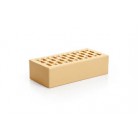 Кирпич керамический пустотелый одинарный лицевой Ваниль ( Магма )Цена за шт.26 руб.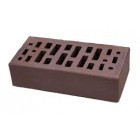 Кирпич керамический пустотелый одинарный лицевой Шоколад (Магма)Цена за шт.26 руб.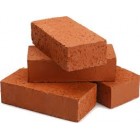 Кирпич красный керамический полнотелый рядовой одинарный М-100 ( пос. Воротынск )Цена за шт. 1 под.=420 шт.16 руб.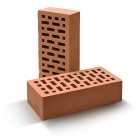 Кирпич красный пустотелый одинарный лицевой М-150 ( пос. Воротынск)Цена за шт. 1 под.= 480 шт.19 руб.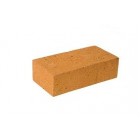 Кирпич огнеупорный КП-8 ( г. Боровичи )Цена за шт. 1 под.= 330 шт.52 руб.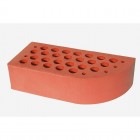 Кирпич печной закругленный ( г. Витебск )Цена за шт.31 руб.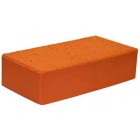 Кирпич печной цех №1 М-200 ( г. Витебск )Цена за шт. 1 под.= 330 шт.24 руб.Кирпич рядовой одинарный полнотелый М-150 ( г. Витебск )Цена за шт. 1 под.= 330 шт.16 руб.